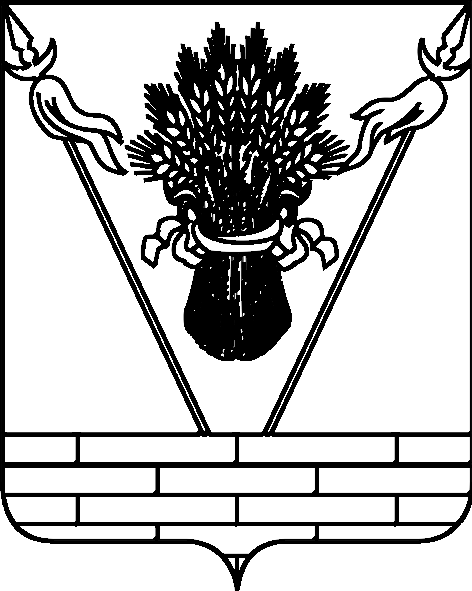 СОВЕТ МУНИЦИПАЛЬНОГО ОБРАЗОВАНИЯТБИЛИССКИЙ РАЙОНРЕШЕНИЕот _________________                                                                            № _______ст-ца ТбилисскаяОб утверждении регламента Совета муниципального образованияТбилисский районВ соответствии со статьями 25, 64 устава муниципального образования Тбилисский район, Совет муниципального образования Тбилисский район              р е ш и л:1. Утвердить регламент Совета муниципального образования Тбилисский район (прилагается).2. Признать утратившими силу:решение Совета муниципального образования Тбилисский район от               23 июля 2010 года № 87 «Об утверждении регламента Совета муниципального образования Тбилисский район»;решение Совета муниципального образования Тбилисский район от              28 августа 2015 года № 959 «О внесении изменений в решение Совета муниципального образования Тбилисский район от 23 июля 2010 года № 87 «Об утверждении регламента Совета муниципального образования Тбилисский район»;решение Совета муниципального образования Тбилисский район от                  25 марта 2016 года № 78 «О внесении изменений в решение Совета муниципального образования Тбилисский район от 23 июля 2010 года № 87 «Об утверждении регламента Совета муниципального образования Тбилисский район»;решение Совета муниципального образования Тбилисский район от               28 октября 2016 года № 166 «О внесении изменений в решение Совета муниципального образования Тбилисский район от 23 июля 2010 года № 87 «Об утверждении регламента Совета муниципального образования Тбилисский район».3. Отделу информатизации организационно – правового управления администрации муниципального образования Тбилисский район (Свиридов) разместить настоящее постановление на официальном сайте администрации муниципального образования Тбилисский район в информационно – телекоммуникационной сети «Интернет».4. Муниципальному казенному учреждению «Учреждение по обеспечению деятельности органов местного самоуправления муниципального образования Тбилисский район» (Яньшин) опубликовать настоящее постановление в сетевом издании «Информационный портал Тбилисского района».5. Контроль за выполнением настоящего решения возложить на комиссию по медицинскому обслуживанию и социальной защите населения, торговле и вопросам местного самоуправления (Мартынюк).6. Решение вступает в силу со дня его подписания.Председатель Совета муниципального образованияТбилисский район                                                                                 А.В. СавченкоРЕГЛАМЕНТСовета муниципального образования Тбилисский районРаздел I. Организация деятельности Совета муниципального образования Тбилисский район   Глава 1. Общие положения Статья 1 1. Регламент Совета муниципального образования Тбилисский район (далее - регламент) устанавливает порядок деятельности Совета муниципального образования Тбилисский район (далее — Совет), полномочия депутатов Совета, порядок принятия решений, осуществления контрольных функций и другие вопросы организации работы Совета. Статья 2 1. Совет является представительным органом муниципального образования Тбилисский район (далее - муниципальное образование) и самостоятельно решает вопросы местного значения, отнесенные к его ведению законодательством.Совет действует на постоянной основе.Срок полномочий Совета составляет 5 лет.Совет обладает правами юридического лица.Совет обладает правом законодательной инициативы в Законодательном Собрании Краснодарского края.2. Расходы на обеспечение деятельности Совета предусматриваются отдельной строкой в местном бюджете. Смета расходов на обеспечение деятельности Совета и образуемых им органов (в пределах суммы, предусмотренной на эти цели в местном бюджете) утверждается Советом. 3. Материально-техническое, информационное, организационное и правовое обеспечение деятельности Совета осуществляет администрация муниципального образования Тбилисский район (далее - администрация). Статья 3Правовую основу деятельности Совета составляют Конституция Российской Федерации, Федеральный закон от 6 октября 2003 года № 131-ФЗ «Об общих принципах организации местного самоуправления в Российской Федерации», другие федеральные законы, издаваемые в соответствии с ними иные нормативные правовые акты Российской Федерации, решения Конституционного Суда Российской Федерации, законы и иные нормативные правовые акты Краснодарского края, устав муниципального образования Тбилисский район и настоящий регламент.Статья 4Деятельность Совета основывается на принципах свободного обсуждения и коллективного решения вопросов, законности, гласности и учета общественного мнения. Статья 5Деятельность Совета осуществляется путем проведения сессий Совета (далее - сессия), заседаний постоянных и временных комиссий Совета, индивидуальной и коллегиальной работы депутатов Совета.Глава 2. Компетенция СоветаСтатья 6В исключительной компетенции Совета находятся:1) принятие устава, внесение в него изменений и дополнений;2) утверждение местного бюджета и отчета о его исполнении;3) установление, изменение и отмена местных налогов и сборов в соответствии с законодательством Российской Федерации о налогах и сборах;4) принятие планов и программ развития муниципального образования Тбилисский район, утверждение отчетов об их исполнении;5) определение порядка управления и распоряжения имуществом, находящимся в муниципальной собственности муниципального образования Тбилисский район;6) определение порядка принятия решений о создании, реорганизации и ликвидации муниципальных предприятий, а также об установлении тарифов на услуги муниципальных предприятий и учреждений, выполнение работ, за исключением случаев, предусмотренных федеральными законами;7) определение порядка участия муниципального образования Тбилисский район в организациях межмуниципального сотрудничества;8) определение порядка материально-технического и организационного обеспечения деятельности органов местного самоуправления;9) контроль за исполнением органами местного самоуправления и должностными лицами местного самоуправления полномочий по решению вопросов местного значения;10) принятие решения об удалении главы района в отставку.Статья 7На сессиях Совета решаются следующие вопросы: 1) избрание главы района из числа кандидатов, представленных конкурсной комиссией по результатам конкурса;2) назначение в соответствии с уставом муниципального образования публичных слушаний и опросов граждан, определение порядка назначения, организации и проведения публичных слушаний и опроса граждан;3) определение порядка реализации правотворческой инициативы гражданами муниципального образования Тбилисский район, порядка назначения и проведения конференций граждан (собрания делегатов), избрания делегатов, собраний и опросов граждан;4) принятие в случаях, предусмотренных Федеральным законом от                      6 октября 2003 года № 131-ФЗ «Об общих принципах организации местного самоуправления в Российской Федерации», решений, связанных с изменением границ муниципального образования Тбилисский район, также с преобразованием муниципального образования;5) принятие решения о назначении местного референдума;6) утверждение структуры администрации, утверждение положений об отраслевых (функциональных) и территориальных органах администрации, обладающих правами юридического лица;7) назначение на должность председателя, аудиторов контрольно-счетной палаты, определение штатной численности контрольно-счетной палаты;8) принятие решения о самороспуске Совета, досрочном прекращении полномочий депутатов в случаях, предусмотренных частью 7 статьи 24 устава муниципального образования, оформление прекращения полномочий выборных должностных лиц;9) принятие регламента Совета;10) образование, утверждение и изменение состава депутатских комиссий (комитетов) Совета;11) принятие решения о назначении выборов депутатов Совета муниципального образования Тбилисский район;12) установление налоговых льгот по налогам в соответствии с законодательством;13) установление в соответствии с федеральными законами и законами Краснодарского края нормативов отчислений доходов в бюджеты поселений от федеральных налогов и сборов, в том числе от налогов, предусмотренных специальными налоговыми режимами, региональных и местных налогов, подлежащих зачислению в соответствии с Бюджетным кодексом Российской Федерации, законодательством о налогах и сборах и (или) законами Краснодарского края в бюджет муниципального образования Тбилисский район;14) рассмотрение депутатских запросов и принятие по ним решений;15) утверждение схемы избирательных округов по выборам депутатов Совета;16) утверждение схемы территориального планирования муниципального образования Тбилисский район, в том числе внесение изменений в такую схему; 17) определение порядка деятельности специализированных служб по вопросам похоронного дела;18) утверждение положения о бюджетном процессе в муниципальном образовании Тбилисский район;19) осуществление иных полномочий, отнесенных к ведению Совета законодательством, уставом муниципального образования.Статья 8Совет заслушивает ежегодные отчеты главы района о результатах его деятельности, деятельности администрации, в том числе о решении вопросов, поставленных Советом.Глава 3. Статус депутата СоветаСтатья 91. В состав Совета входят депутаты, избранные на муниципальных выборах. Депутат выражает волю и интересы избирателей путем использования данного ему законом права решающего голоса при принятии решений Совета, а также ведет работу в органах, формируемых Советом, на территории муниципального образования и избирательного округа. 2. Гарантии осуществления полномочий депутата устанавливаются уставом муниципального образования в соответствии с федеральными законами и законами Краснодарского края. Статья 10Депутат обеспечивается соответствующим удостоверением, являющимся его основным документом, подтверждающим личность и полномочия депутата, нагрудным знаком, бланками депутата, которыми он пользуется в течение срока своих полномочий.   	Статья 11К формам работы депутата Совета относятся:1) участие в сессиях;2) участие в работе постоянных и временных комиссий Совета;3) выполнение поручений Совета, его постоянных и временных комиссий;4) обращения к главе муниципального образования, руководителям организаций независимо от их видов и форм собственности;5) проведение депутатского расследования;6) проведение депутатских слушаний;7) работа с избирателями;8) обращение с депутатскими запросами;9) взаимодействие с органами территориального общественного самоуправления;10) участие в организации и проведении местных референдумов, собраний, конференций граждан и других форм непосредственного волеизъявления граждан на территории муниципального образования;11) участие в работе депутатских объединений, фракций, групп.Статья 12Депутат имеет право избирать и быть избранным на выборные должности в Совете.Статья 13Депутат обладает правом правотворческой инициативы в Совете, которое реализуется им в соответствии с уставом муниципального образования и настоящим регламентом. Статья 14Депутат вправе: 1) участвовать в обсуждении всех вопросов, рассматриваемых на сессиях Совета, заседаниях постоянной или временной комиссии Совета, членом которых он является, в том числе с правом совещательного голоса на заседаниях комиссий Совета, членом которых он не является;2) обращаться на сессии Совета с вопросами к главе муниципального образования, должностным лицам и представителям администрации, иным лицам, приглашенным на сессию Совета;3) выступать с обоснованием своих предложений при обсуждении вопросов, относящихся к ведению Совета, и по порядку голосования, высказывать мнение по персональному составу создаваемых Советом постоянных и временных комиссий и по кандидатурам должностных лиц, избрание, назначение, согласование или утверждение которых находится в ведении Совета, а также ставить вопрос о доверии им;  4) выступать с докладами и содокладами по обсуждаемым вопросам на сессии Совета, заседаниях постоянной и временной комиссий, членом которых он является;  5) участвовать в прениях, задавать вопросы докладчикам (содокладчикам) на сессии Совета, а также председательствующим на заседаниях постоянных или временных комиссий Совета;  6) вносить предложения о заслушивании информации должностных лиц органов местного самоуправления муниципального образования, подотчетных или подконтрольных Совету, а также запрашивать и изучать документы и информационно-справочные материалы, необходимые для осуществления его деятельности в Совете;   7) оглашать на сессии Совета обращения граждан, имеющие общественное значение;8) вносить депутатские запросы;9) вносить предложения о необходимости проверок выполнения решений Совета, проведении депутатских расследований; 10) знакомиться с протоколами сессий Совета и с решениями Совета;11) осуществлять иные права в соответствии с законодательством и настоящим регламентом. Статья 15  Депутат Совета не вправе: 1) быть депутатом Государственной Думы Федерального Собрания Российской Федерации, депутатом Законодательного Собрания Краснодарского края, депутатом или выборным должностным лицом иного муниципального образования;2) замещать иную выборную должность в органах местного самоуправления муниципального образования, за исключением случая избрания его Советом на выборную должность из своего состава;3) состоять на государственной или муниципальной службе;4) быть поверенным или представителем по делам третьих лиц в Совете, администрации и иных органах местного самоуправления, которые непосредственно подчинены Совету или ему подконтрольны;5) получать от физических и юридических лиц вознаграждения (подарки, денежное вознаграждение, ссуды, услуги, оплату развлечений, отдыха, транспортных расходов и иные вознаграждения), связанные с исполнением им обязанностей депутата; 6) получать гонорары за выступления и публикацию материалов, подготовка которых входит в его обязанности;7) использовать в целях, не связанных с осуществлением его депутатской деятельности, средства материально-технического, финансового и информационного обеспечения, другое имущество и информацию, полученные в связи с осуществлением полномочий депутата.Статья 16Депутат обязан:1) принимать участие в сессиях Совета;2) осуществлять работу с избирателями, регулярно отчитываться перед ними о своей деятельности;3) принимать участие в работе постоянных и временных комиссий Совета;4) выполнять поручения Совета, его председателя, заместителя председателя;5) принимать меры по обращениям граждан в установленном законом порядке.Депутат Совета должен соблюдать ограничения и запреты и исполнять обязанности, определенные Федеральным законом от 25 декабря 2008 года               № 273 - ФЗ «О противодействии коррупции» и другими Федеральными законами.Статья 17Депутат до начала сессии Совета, заседания постоянной или временной комиссии Совета, членом которых он является, информирует соответственно председателя Совета, председателя постоянной или временной комиссии Совета о невозможности присутствовать по уважительной причине на сессии, заседании постоянной или временной комиссии Совета. Статья 18Депутат, избранный или назначенный на должность, занятие которой несовместимо со статусом депутата, обязан в течение тридцати дней со дня официального опубликования результатов выборов или назначения на должность представить в Совет заявление о сложении с себя полномочий депутата Совета, либо о подтверждении своего статуса депутата Совета, со сложением полномочий по должности, на которую он избран или назначен. Отсутствие заявления в течение указанного срока влечет досрочное прекращение полномочий депутата Совета путем принятия соответствующего решения на очередной сессии Совета. Статья 19   Полномочия депутата прекращаются досрочно в случаях:1) смерти;  2) отставки по собственному желанию;3) признания судом недееспособным или ограниченно дееспособным;4) признания судом безвестно отсутствующим или объявления умершим;5) вступления в отношении его в законную силу обвинительного приговора суда;     6) выезда за пределы Российской Федерации на постоянное место жительства;7) прекращения гражданства Российской Федерации, прекращения гражданства иностранного государства - участника международного договора Российской Федерации, в соответствии с которым иностранный гражданин имеет право быть избранным в органы местного самоуправления, приобретения им гражданства иностранного государства либо получения им вида на жительство или иного документа, подтверждающего право на постоянное проживание гражданина Российской Федерации на территории иностранного государства, не являющегося участником международного договора Российской Федерации, в соответствии с которым гражданин Российской Федерации, имеющий гражданство иностранного государства, имеет право быть избранным в органы местного самоуправления;8) отзыва избирателями;9) досрочного прекращения полномочий Совета;10) призыва на военную службу или направления на заменяющую ее альтернативную гражданскую службу;11) несоблюдения ограничений, запретов, неисполнения обязанностей, установленных Федеральным законом от 25 декабря 2008 года № 273-ФЗ         «О противодействии коррупции», Федеральным законом от 3 декабря 2012 года  № 230-ФЗ «О контроле за соответствием расходов лиц, замещающих государственные должности, и иных лиц их доходам», Федеральным законом от 7 мая 2013 года № 79-ФЗ «О запрете отдельным категориям лиц открывать и иметь счета (вклады), хранить наличные денежные средства и ценности в иностранных банках, расположенных за пределами территории Российской Федерации, владеть и (или) пользоваться иностранными финансовыми инструментами»;12) несоблюдения ограничений, установленных Федеральным законом от 6 октября 2003 года № 131-ФЗ «Об общих принципах организации местного самоуправления в Российской Федерации»;13) в иных случаях, установленных Федеральным законом от                             6 октября 2003 года № 131-ФЗ «Об общих принципах организации местного самоуправления Российской Федерации» и иными федеральными законами.В случае, предусмотренном пунктом 2 настоящей статьи, полномочия депутата Совета, подавшего заявление об отставке по собственному желанию, прекращаются решением Совета, принимаемым на ближайшей сессии Совета. В случаях, предусмотренных пунктами 1, 3-7, 10-12 настоящей статьи, полномочия депутата Совета прекращаются со дня наступления предусмотренных в данных пунктах оснований, о чем на ближайшей сессии Совета принимается соответствующее решение.В случае, предусмотренном пунктом 8 настоящей статьи, полномочия депутата Совета прекращаются со дня официального опубликования результатов голосования по отзыву, о чем на ближайшей сессии Совета принимается соответствующее решение.В случае, предусмотренном пунктом 9 настоящей статьи, полномочия депутата Совета прекращаются со дня вступления в силу соответствующего правового акта, или срока, указанного в нем.Решение Совета о досрочном прекращении полномочий депутата Совета принимается не позднее чем через 30 дней со дня появления основания для досрочного прекращения полномочий, а если это основание появилось в период между сессиями Совета, - не позднее чем через три месяца со дня появления такого основания.Депутаты Совета не могут одновременно исполнять полномочия депутата представительного органа иного муниципального образования или выборного должностного лица местного самоуправления иного муниципального образования, за исключением случаев, установленных Федеральным законом от 6 октября 2003 года  № 131-ФЗ «Об общих принципах организации местного самоуправления в Российской Федерации».Депутаты Совета не могут замещать должности муниципальной службы, быть депутатами законодательных (представительных) органов государственной власти.Глава 4. Председатель Совета, заместитель председателя СоветаСтатья 20Организацию деятельности Совета в соответствии с уставом муниципального образования осуществляет председатель Совета, избираемый из числа депутатов Совета. Председатель Совета избирается тайным голосованием на срок полномочий Совета соответствующего созыва. Председатель Совета подотчетен Совету.Статья 21Для обеспечения деятельности Совета из состава депутатов избирается заместитель председателя Совета. Заместитель председателя Совета может совмещать данную должность с должностью председателя постоянной комиссии Совета (далее также — постоянная комиссия).Статья 221. Избрание председателя Совета осуществляется на первой сессии Совета. Выдвижение кандидатов на должность председателя Совета производится из числа депутатов на сессии Совета, депутатами Совета или путем самовыдвижения. В ходе обсуждения, кандидаты, давшие согласие баллотироваться на должность председателя Совета, выступают на сессии и отвечают на вопросы депутатов Совета. Депутаты Совета, выдвинувшие своего кандидата, имеют право высказаться «за» или «против» кандидата, после чего обсуждение прекращается. Все кандидаты вносятся в список для голосования за исключением лиц, взявших самоотвод. Самоотвод принимается без голосования. Голосование проводится поочередно по каждой кандидатуре. Избранным считается кандидат, набравший не менее половины голосов от установленного числа депутатов.2. В случае, если на должность председателя Совета было выдвинуто более двух кандидатов и ни один из них не набрал требуемого для избрания числа голосов, проводится второй тур голосования по двум кандидатам, получившим наибольшее число голосов. При этом депутат Совета может голосовать только за одного кандидата. Избранным на должность председателя Совета по итогам второго тура голосования считается кандидат, за которого проголосовало более половины от установленного числа депутатов Совета.Если во втором туре голосования ни один из двух кандидатов не набрал требуемого для избрания числа голосов депутатов Совета, вся процедура выборов повторяется, начиная с выдвижения кандидатов. Статья 23Избрание заместителя председателя Совета проводится в порядке, установленном настоящим регламентом для избрания председателя Совета.Статья 24Председатель Совета:1) председательствует на сессиях Совета, созывает сессии Совета, доводит до сведения депутатов время и место проведения сессий, а также проект повестки дня;2) организует работу Совета, комитетов (комиссий);3) представляет Совет в отношениях с населением;4) осуществляет руководство подготовкой сессий Совета;5) формирует и подписывает повестку дня сессий Совета;6) направляет поступившие в Совет проекты решений Совета и материалы к ним в комиссии (комитеты) Совета по вопросам их ведения;7) организует обеспечение деятельности Совета, открывает и закрывает счета в банковских учреждениях, подписывает финансовые документы;8) координирует деятельность комиссий (комитетов) Совета;9) без доверенности представляет интересы Совета в судах, выдает доверенности от имени Совета;10) от имени Совета подписывает заявления и иные документы, предусмотренные законодательством, в органы государственной власти и местного самоуправления, а также предприятия, учреждения, организации;11) принимает меры по обеспечению гласности и учету мнения населения в работе Совета;12) рассматривает обращения, поступившие в Совет, ведет прием граждан;13) подписывает протоколы сессий Совета и решения Совета;14) оказывает содействие депутатам Совета в осуществлении ими депутатских полномочий;15) осуществляет иные полномочия, возложенные на него законодательством, уставом муниципального образования и иными муниципальными правовыми актами и настоящим регламентом.Глава 5. Порядок принятия решения об избрании главы муниципального образования Тбилисский районСтатья 251. Глава муниципального образования Тбилисский район (далее - глава муниципального образования) в соответствии с уставом муниципального образования Тбилисский район является высшим должностным лицом муниципального образования и наделяется уставом собственными полномочиями по решению вопросов местного значения.	2. Глава муниципального образования возглавляет администрацию муниципального образования Тбилисский район и исполняет свои полномочия на постоянной основе.	Главой района может быть избран гражданин Российской Федерации, достигший ко дню голосования возраста 21 года.3. Глава района избирается тайным голосованием Советом из числа кандидатов, представленных конкурсной комиссией по результатам конкурса, сроком на 5 лет. Решение об избрании главы района принимается большинством голосов от установленного числа депутатов.	Решение об избрании главы муниципального образования  принимается Советом муниципального образования не позднее 60 календарных дней со дня поступления в Совет муниципального образования решения конкурсной комиссии о кандидатах на должность главы муниципального образования. Каждого из кандидатов на должность главы муниципального образования представляет на сессии Совета муниципального образования председатель (заместитель председателя) конкурсной комиссии, который оглашает биографические данные кандидата, а также количество баллов, набранных каждым из участников конкурса.После представления кандидатам предоставляется возможность для выступления. Длительность выступления регулируется председательствующим на сессии. Кандидат вправе отказаться от выступления.Кандидаты, представленные конкурсной комиссией, выступают перед депутатами поочередно в зависимости от количества набранных баллов. При этом первым выступает кандидат, набравший наибольшее количество баллов. В случае равенства набранных баллов указанные кандидаты выступают в алфавитном порядке.Кандидат может отказаться от избрания на должность и снять свою кандидатуру до начала процедуры голосования.Депутаты вправе задавать вопросы каждому из кандидатов на должность главы муниципального образования. Количество вопросов и время для ответа на вопросы определяется председательствующим на сессии.Депутаты Совета муниципального образования, а также иные лица присутствующие на сессии, вправе выступать в поддержку или против выдвинутых кандидатов.После объявления председательствующим о начале голосования никто не вправе прервать голосование.Избрание главы муниципального образования проводится тайным голосованием отдельно по каждому кандидату.Кандидаты, представленные конкурсной комиссией, вносятся  в бюллетень для голосования в алфавитном порядке.Депутат Совета муниципального образования Тбилисский район вправе голосовать только за одного из кандидатов. Избранным главой муниципального образования считается кандидат, набравший наибольшее по отношению к остальным кандидатам число голосов, поданных «за», но не менее половины голосов депутатов Совета муниципального образования от числа избранных депутатов Совета. Избрание главы муниципального образования оформляется решением Совета муниципального образования, которое подлежит обязательному опубликованию и размещению на сайте администрации муниципального образования.	Полномочия главы района начинаются со дня его вступления в должность и прекращаются в день вступления в должность вновь избранного главы района. Вступление в должность главы района осуществляется не позднее трех недель со дня избрания в торжественной обстановке на сессии Совета, после принятия присяги.Глава 6. Назначение и порядок рассмотрения кандидатур на должность председателя и аудитора контрольно-счетной палаты муниципального образования Тбилисский районСтатья 261. Предложения о кандидатурах на должности председателя контрольно-счетной палаты, аудитора контрольно-счетной палаты вносятся в Совет муниципального образования Тбилисский район (далее - Совет): председателем Совета муниципального образования Тбилисский район (далее по тексту – председатель Совета); депутатами Совета муниципального образования Тбилисский район (далее по тексту – депутаты Совета)– не менее одной трети от установленного уставом муниципального образования Тбилисский район числа депутатов Совета (далее по тексту – установленного числа депутатов Совета); главой муниципального образования Тбилисский район.2. Предложения о кандидатурах на должности председателя контрольно-счетной палаты, аудитора контрольно-счетной палаты вносятся в Совет не позднее, чем за два месяца до истечения полномочий действующих председателя контрольно-счетной палаты, аудитора контрольно-счетной палаты. 3. Субъекты внесения в Совет предложений о кандидатурах на должности председателя контрольно-счетной палаты, аудитора контрольно-счетной палаты представляют в Совет: в письменной форме предложение с указанием следующих сведений о кандидатуре на соответствующую должность - фамилия, имя, отчество, гражданство, дата рождения, образование, основное место работы или службы, занимаемая должность;письменное заявление кандидата о согласии выдвижения его кандидатуры на должность председателя контрольно-счетной палаты, аудитора контрольно-счетной палаты;сведения кандидата о доходах, об имуществе и обязательствах имущественного характера, а также о доходах, об имуществе и обязательствах имущественного характера своих супруги (супруга) и несовершеннолетних детей;копии паспорта и документов, подтверждающих наличие высшего образования и опыта работы в области государственного, муниципального управления, государственного, муниципального контроля (аудита), экономики, финансов, юриспруденции кандидата. Совет проверяет соответствие представленных документов указанным требованиям.4. Рассмотрение кандидатур на должность председателя или аудитора контрольно-счетной палаты может быть назначено при наличии одного предложения о кандидатуре.5. Кандидаты на должности председателя контрольно-счетной палаты, аудитора контрольно-счетной палаты уведомляются о времени и месте проведения сессии Совета, на котором предполагается рассмотреть вопрос об их назначении. 6. Совет рассматривает вопрос о назначении на должность председателя контрольно-счетной палаты, аудитора контрольно-счетной палаты при личном присутствии кандидатов на указанные должности, за исключением случаев их отсутствия по уважительной причине. К уважительным причинам относятся болезнь, командировка или другая причина, признаваемая Советом уважительной. При отсутствии кандидата на должность председателя                      контрольно-счетной палаты, аудитора контрольно-счетной палаты без уважительной причины на сессии Совета его кандидатура не                    рассматривается.7. Рассмотрение вопроса о назначении на должность председателя контрольно-счетной палаты, аудитора контрольно-счетной палаты начинается с представления соответствующих кандидатур субъектами внесения в Совет предложений о кандидатурах на должности председателя контрольно-счетной палаты, аудитора контрольно-счетной палаты. 8. Кандидатам на должности председателя контрольно-счетной палаты, аудитора контрольно-счетной палаты предоставляется слово для выступлений и ответов на задаваемые депутатами Совета вопросы.9. Если кандидат на должность председателя контрольно-счетной палаты, аудитора контрольно-счетной палаты подал заявление о снятии своей кандидатуры, обсуждение и голосование по его кандидатуре не проводятся. 10. Председатель контрольно-счетной палаты, аудитор контрольно-счетной палаты избирается на сессии Совета на срок его полномочий тайным голосованием.Кандидатура считается назначенной, если за нее проголосовало большинство от установленного числа депутатов Совета.В случае если за кандидата на должность председателя контрольно-счетной палаты, аудитора контрольно-счетной палаты не проголосовало большинство от установленного числа депутатов Совета, повторное представление кандидатур на должность председателя контрольно-счетной палаты, аудитора контрольно-счетной палаты, их обсуждение и принятие решения Совета о назначении на должность осуществляются на следующей сессии Совета в порядке, предусмотренном настоящей статьей. При этом одна и та же кандидатура не может выдвигаться более двух раз. 11. В случае равного рейтинга (количества голосов) набранного кандидатами на должность председателя контрольно-счетной палаты, аудитора контрольно-счетной палаты решающим является голос председателя Совета. 12.  Назначение на должность председателя контрольно-счетной палаты, аудитора контрольно-счетной палаты оформляется решением Совета.13. Председатель контрольно-счетной палаты, аудитор контрольно-счетной палаты досрочно освобождаются от должности в случаях, предусмотренных федеральным законодательством, на основании решения Совета, принимаемого большинством от установленного числа депутатов Совета. Решение о досрочном освобождении председателя контрольно-счетной палаты, аудитора контрольно-счетной палаты от должности оформляется решением Совета, в котором определяется день досрочного освобождения от должности председателя контрольно-счетной палаты, аудитора контрольно-счетной палаты. В случае досрочного освобождения от должности председателя контрольно-счетной палаты, аудитора контрольно-счетной палаты назначение на эти должности производится в срок не позднее двух месяцев со дня их освобождения в порядке, установленном настоящим решением. Предложения о кандидатурах на должности председателя контрольно-счетной палаты, аудитора контрольно-счетной палаты вносятся в срок не позднее 15 рабочих дней со дня принятия решения Совета о досрочном освобождении от должности председателя контрольно-счетной палаты, аудитора контрольно-счетной палаты. В случае подачи председателем контрольно-счетной палаты, аудитором контрольно-счетной палаты заявления об освобождении от должности по собственному желанию председатель контрольно-счетной палаты, аудитор контрольно-счетной палаты считаются освобожденными от должности с даты, указанной в заявлении. Во всех остальных случаях решение о досрочном освобождении от должности председателя контрольно-счетной палаты, аудитора контрольно-счетной палаты принимается Советом на ближайшей сессии Совета. 14. Освобождение от должности в связи с истечением срока полномочий председателя контрольно-счетной палаты, аудитора контрольно-счетной палаты оформляется решением Совета, принимаемым Советом без голосования. Глава 7. Постоянные и временные комиссии Совета Статья 27В соответствии с уставом муниципального образования, Совет по основным направлениям своей деятельности образует постоянные комиссии из числа депутатов Совета. Для решения определенных задач Советом создаются временные комиссии Совета (далее также — временные комиссии). Статья 28Постоянные и временные комиссии Совета образуются на срок полномочий Совета, ответственны перед Советом и подотчетны ему. Статья 29Совет образует постоянные комиссии: 1) по бюджету и финансам;2) по образованию, культуре, спорту, делам молодежи, семьи и детства;3) по сельскому хозяйству, промышленности, транспорту, коммунальному обслуживанию населения и экологии;4) по медицинскому обслуживанию и социальной защите населения, торговле и вопросам местного самоуправления.Статья 30Постоянные комиссии Совета образуются для предварительного рассмотрения и подготовки вопросов, отнесенных к компетенции Совета, организации работы депутатов в период между сессиями Совета, контроля за выполнением решений Совета.Статья 31 Основными задачами постоянных комиссий являются: 1) разработка и предварительное рассмотрение проектов и поправок к проектам решений Совета, внесенным на рассмотрение Совета, подготовка заключений по вопросам своего ведения;2) осуществление контроля за выполнением решений Совета по поручению Совета, участие в осуществлении контроля за деятельностью администрации муниципального образования; 3) представление на сессию Совета докладов, содокладов, обзоров, аналитических и иных материалов;4) рассмотрение иных вопросов, отнесенных к ее ведению Советом. Статья 321. В состав постоянной комиссии могут входить не менее двух депутатов Совета. Депутат включается в состав комиссии на основании его письменного заявления по решению Совета. 2. Персональный состав постоянных комиссий, внесение в него изменений утверждается решением Совета открытым голосованием большинством голосов депутатов, присутствующих на сессии.Статья 33Каждый депутат Совета за исключением председателя Совета, обязан быть членом одной из постоянных комиссий. Состав постоянных комиссий может быть предложен председателем Совета. Депутат может заявить самоотвод от членства в конкретной постоянной комиссии. Статья 34Координацию деятельности постоянных комиссий и оказание им помощи в работе осуществляет председатель Совета.Статья 35Постоянная комиссия избирает из своего состава председателя, заместителя председателя и секретаря большинством голосов. Обязанности заместителя председателя и секретаря комиссии может совмещать один депутат. Решение комиссии об избрании председателя постоянной комиссии и досрочном прекращении его полномочий утверждается Советом.Статья 36Председатель постоянной комиссии:1) организует работу постоянной комиссии;2) ведет заседания, подписывает протоколы заседаний постоянной комиссии;3) представляет на заседании постоянной комиссии проекты решений и заключения постоянной комиссии, подписывает решения, заключения, обращения постоянной комиссии;4) представляет постоянную комиссию в отношениях с органами государственной власти, органами местного самоуправления муниципального образования, иными организациями и должностными лицами;5) выполняет иные обязанности в соответствии с решениями Совета и настоящим регламентом.Статья 371. Заседание постоянной комиссии проводится, как правило, не реже одного раза в месяц. 2. Председатель постоянной комиссии не позднее чем за два дня до дня заседания постоянной комиссии извещает депутатов, входящих в состав комиссии, председателя Совета, главу муниципального образования о дате проведения заседания постоянной комиссии и о повестке заседания. Статья 38Заседания постоянной комиссии являются открытыми. В заседаниях постоянной комиссии с правом совещательного голоса могут участвовать глава муниципального образования или его представитель (представители), председатель Совета, его заместитель, депутаты Совета, не являющиеся членами данной постоянной комиссии, представители государственных органов, общественных объединений, специалисты, эксперты, руководители органов территориального общественного самоуправления, заинтересованные граждане. Присутствующие на заседании постоянной комиссии лица имеют право выступления с изложением своего мнения по обсуждаемым вопросам в установленном порядке.Статья 391. Заседание постоянной комиссии считается правомочным, если на нем присутствует не менее половины от числа ее членов.2. Решения постоянной комиссии принимаются большинством голосов от числа присутствующих членов комиссии.Статья 401. Протокол заседания постоянной комиссии ведет секретарь. В протоколе заседания постоянной комиссии отражаются следующие данные:1) порядковый номер, дата, время и место проведения заседания постоянной комиссии;2) фамилии, с указанием инициалов депутатов, присутствующих на заседании постоянной комиссии;3) фамилии, инициалы, должности приглашенных лиц;4) фамилии, инициалы, должности присутствующих лиц;5) повестка заседания;6) краткие тексты выступлений;7) принятые решения;8) заявления депутатов, приглашенных и присутствующих на заседании постоянной комиссии, внесенные в протокол по их просьбе.2. Протокол заседания постоянной комиссии подписывается председателем постоянной комиссии. Статья 411. Временная комиссия создается Советом для решения конкретной задачи и (или) на определенный срок. Создание временной комиссии оформляется решением Совета. В решении Совета указывается цель создания временной комиссии, ее полномочия, срок деятельности и состав. Временная комиссия создается Советом из числа депутатов. Члены временной комиссии избираются на сессии Совета открытым голосованием большинством голосов депутатов, присутствующих на сессии. В состав временной комиссии (кроме счетной комиссии) могут входить председатель Совета, заместитель председателя Совета, председатели постоянных комиссий Совета. 2. Заседание временной комиссии правомочно, если на нем присутствует более половины от общего числа членов временной комиссии. Заседание проводит председатель временной комиссии.3. Решение временной комиссии принимается большинством голосов от числа депутатов, входящих в состав временной комиссии. Члены временной комиссии, присутствующие на заседании, не вправе отказаться от участия в голосовании.4. Председатель временной комиссии созывает заседание, как по своей инициативе, так и по требованию депутата, входящего в состав временной комиссии, или председателя Совета. О времени проведения заседания временной комиссии председатель временной комиссии извещает членов временной комиссии и уведомляет председателя Совета. 5. В заседаниях временной комиссии могут принимать участие с правом совещательного голоса глава муниципального образования или его представитель (представители), председатель Совета, его заместитель, депутаты Совета, не являющиеся членами данной временной комиссии, представители государственных органов, общественных объединений, специалисты, эксперты, руководители органов территориального общественного самоуправления, заинтересованные граждане. Присутствующие лица имеют право выступления с изложением своего мнения по обсуждаемым вопросам в установленном порядке.6. Временная комиссия вправе запрашивать информацию, материалы и документы, необходимые для ее деятельности, у главы муниципального образования, должностных лиц  администрации, у иных организаций по вопросам своей компетенции.Статья 421. По результатам своей работы временная комиссия представляет Совету доклад по существу вопроса, в связи с которым она была создана. Члены временной комиссии, имеющие особое мнение, вправе огласить его на сессии Совета. По докладу временной комиссии Совет может принять решение. 2. Временная комиссия прекращает свою деятельность после выполнения возложенных на нее задач или досрочно по решению Совета.Глава 8. Депутатские группы (фракции)Статья 431. Депутаты Совета вправе образовывать депутатские группы (фракции) численностью не менее трех членов по признакам принадлежности к общественным объединениям, политическим партиям и иным основаниям.Образование депутатской группы (фракции) осуществляется на сессии Совета на основании письменного уведомления о ее образовании, подписанного депутатами, пожелавшими войти в соответствующую депутатскую группу (фракцию), с указанием ее списочного состава, названия, а также лица, уполномоченного выступать от имени депутатской группы. 2. Председатель Совета на сессии информирует депутатов о создании депутатской группы (фракции), о чем делается запись в протоколе сессии Совета с приложением к нему письменного уведомления о создании депутатской группы (фракции).3. Внутренняя деятельность депутатских групп (фракций) организуется ими самостоятельно. Депутатские группы (фракции) информируют Совет о своих решениях.Статья 441. Председатель депутатской группы (фракции) либо представитель депутатской группы (фракции) имеет право:1) вносить и распространять материалы депутатской группы (фракции) в качестве официальных документов сессии Совета;2) вносить предложения в повестку сессии Совета; 3) направлять письменные предложения о приглашении на сессии Совета главы муниципального образования и должностных лиц администрации для ответов на вопросы;4) представлять депутатскую группу (фракцию) в составе согласительных комиссий.2. Депутат Совета вправе состоять только в одной депутатской группе (фракции). Раздел II. Общий порядок работы Совета Глава 9. Порядок проведения сессий Совета  1. Сессия Совета является основной организационно-правовой формой деятельности Совета по решению вопросов местного значения в соответствии с уставом муниципального образования.Сессии Совета могут быть очередными, внеочередными и чрезвычайными.Совет собирается на первую сессию не позднее чем в трехнедельный срок после дня выборов. 2. До избрания председателя Совета, на первой сессии обязанности председательствующего на сессии Совета исполняет старший по возрасту депутат.3. После избрания председателя Совета ему передаются обязанности председательствующего на сессии Совета.Статья 45На первой организационной сессии Совет большинством голосов от установленного числа депутатов Совета:1) избирает председателя Совета и его заместителя в порядке, предусмотренном настоящим регламентом;2) утверждает структуру Совета, составы постоянных комиссий;3) утверждает председателей постоянных комиссий.Статья 461. Очередные сессии Совета созываются председателем Совета по мере необходимости, но не реже одного раза в три месяца.     О дне созыва сессии Совета в обязательном порядке информируется глава района. Глава района вправе предлагать вопросы для внесения в повестку дня сессий Совета и присутствовать на всех сессиях Совета, выступать по вопросам повестки дня. Время созыва и место проведения очередной сессии Совета, а также вопросы, вносимые на рассмотрение очередной сессии, доводятся до сведения депутатов не позднее чем за 7 дней до дня проведения сессии. 2. Председатель Совета может по собственной инициативе созвать внеочередную сессию Совета для принятия решений по неотложным вопросам.Кроме того, внеочередные сессии Совета созываются председателем Совета по письменному требованию:1) главы муниципального образования;2) одной трети депутатов Совета от их установленного числа.При получении заявления от не менее чем одной трети депутатов Совета или по письменному требованию главы района, председатель Совета  обязан созвать внеочередную сессию Совета не позднее 7 календарных дней со дня получения заявления (требования). Время созыва, место проведения внеочередной сессии Совета, вопросы, вносимые на рассмотрение сессии, доводятся до сведения депутатов не позднее 3 дней до дня проведения сессии.Статья 47Чрезвычайные сессии Совета созываются председателем Совета немедленно без предварительной подготовки документов в случаях:	введения на территории Краснодарского края или муниципального образования режима чрезвычайного положения;массовых нарушений общественного порядка на территории муниципального образования Тбилисский район;	стихийных бедствий и иных чрезвычайных ситуаций, требующих принятия экстренных решений;	иных неотложных ситуаций, требующих незамедлительного принятия решения Советом.Депутаты Совета прибывают на чрезвычайную сессию без предварительного приглашения, при этом используются все средства оповещения депутатов Совета.Статья 48Все сессии Совета проводятся гласно и носят открытый характер.На сессиях Совета могут присутствовать глава муниципального образования, его заместитель (заместители), представители государственных органов, иных органов муниципальных образований, средств массовой информации, общественных объединений, специалисты, эксперты, руководители органов территориального общественного самоуправления, заинтересованные граждане.Статья 491. Совет может принять решение о проведении закрытой сессии Совета в целом или закрытого обсуждения отдельных вопросов, если предложение об этом внесено главой муниципального образования, председателем Совета, постоянной комиссией Совета или группой депутатов Совета численностью не менее трех человек. Решение о проведении закрытой сессии Совета принимается большинством голосов от числа депутатов Совета, присутствующих на сессии.2. На закрытой сессии Совета вправе присутствовать глава муниципального образования, представители федеральных органов и органов государственной власти Краснодарского края. Остальные лица допускаются на закрытую сессию Совета только по решению Совета, принятому большинством голосов от числа депутатов, присутствующих на сессии Совета. 3. На закрытой сессии Совета запрещается использование фото-, кино- и видеотехники, средств телефонной связи и радиосвязи, а также средств звукозаписи и обработки информации. 4. Председательствующий на закрытой сессии Совета информирует депутатов Совета и других присутствующих лиц о правилах проведения сессии. Статья 501. На сессии Совета ведется протокол, который должен содержать: 1) наименование представительного органа муниципального образования, порядковый номер протокола, указание места, даты, времени проведения сессии; 2) фамилию, инициалы председательствующего и секретаря, фамилии, инициалы зарегистрированных и отсутствующих депутатов с указанием причин отсутствия каждого из них; 3) данные о приглашенных и присутствующих на сессии должностных лицах, представителях государственных органов и общественных объединений, отдельных граждан;4) наименования вопросов, рассматриваемых на сессии Совета, фамилии и инициалы докладчиков и содокладчиков;5) краткую запись выступлений депутатов и иных лиц, принимавших участие в сессии, сделанные ими заявления; 6) решения, принятые Советом, и результаты голосования по ним;7) заявления, которые просили отразить в протоколе участники сессии Совета. 2. К протоколу сессии Совета прилагаются тексты докладов, содокладов, письменные запросы депутатов, рассмотренные на сессии, письменные выступления, предложения и замечания депутатов, переданные председательствующему.3. Протокол сессии Совета подписывает председательствующий на сессии Совета и секретарь. 4. Депутат Совета, глава муниципального образования вправе ознакомиться с протоколом сессии Совета, внести замечания по устранению выявленных неточностей, получить выписку из протокола сессии либо его полный текст. Иным лицам протокол сессии для ознакомления предоставляется с разрешения председателя Совета. 5. Протокол и иные материалы сессии Совета в течение пяти лет хранятся в Совете, а затем передаются в государственный архив на постоянное хранение.Статья 511. Ведение протокола сессии Совета возлагается на секретаря сессии. Предложение по кандидатуре секретаря сессии вносит председательствующий. Секретарь сессии Совета утверждается большинством голосов депутатов Совета, присутствующих на сессии Совета. По решению Совета функции секретаря сессии может постоянно выполнять один из депутатов Совета.2. Секретарь сессии организует и обеспечивает ведение протокола сессии, а также, в случае необходимости, запись фонограммы, ведение видеозаписи, регистрирует вопросы, обращения граждан и организаций, поступившие в адрес сессии Совета, депутатские запросы, справки, сообщения депутатов и другие материалы в качестве документов сессии Совета.3. Секретарь сессии представляет председательствующему на сессии список лиц, записавшихся для выступления по вопросам повестки дня. Секретарь информирует депутатов о поступивших в адрес Совета обращениях граждан и организаций, материалах, поступивших от депутатов Совета, выполняет иные функции по обеспечению проведения сессии Совета, подписывает протокол сессии Совета.Статья 52Проект повестки дня очередной сессии Совета формируется председателем Совета с учетом предложений главы муниципального образования, председателей постоянных комиссий Совета, депутатских групп и отдельных депутатов. Сформированный председателем Совета проект повестки дня очередной сессии вносится им на сессию Совета. Статья 531. Сессию Совета ведет председатель Совета, а в случае его отсутствия - заместитель председателя Совета. В случае отсутствия на заседании председателя Совета и его заместителя на сессии Совета председательствует депутат Совета, избранный большинством голосов присутствующих депутатов.2. Председательствующий на сессии Совета:1) объявляет об открытии и о закрытии  сессии; 2) ведет сессию; 3) оглашает предложения депутатов Совета по рассматриваемым на сессии вопросам и объявляет последовательность постановки их на голосование; 4) предоставляет слово для выступления в соответствии с утвержденной повесткой дня сессии Совета, положениями настоящего регламента либо в ином порядке, устанавливаемом решениями Совета; 5) ставит на голосование проекты решений Совета, другие вопросы в соответствии с повесткой дня  сессии Совета; 6) организует голосование и подсчет голосов, оглашает результаты голосования;7) отвечает на вопросы, поступившие в его адрес; 8) обеспечивает порядок в зале, удаляет из зала присутствующих лиц, нарушающих настоящий регламент; 9) обеспечивает выполнение организационных решений Совета; 10) контролирует ведение протокола сессии Совета, проверяет его достоверность, подписывает протокол сессии Совета; 11) принимает к депутату Совета, нарушающему порядок проведения сессии, рассмотрения вопросов и голосования, меры воздействия, предусмотренные настоящим регламентом;12) обеспечивает соблюдение положений настоящего регламента и осуществляет в соответствии с ним иные полномочия по организации и ведению сессии Совета. 3. В ходе сессии Совета председательствующий не вправе комментировать выступления, давать характеристику выступающим лицам. Статья 54Начало сессии Совета в 10 часов или в иное время, в соответствии с распоряжением председателя Совета.Статья 551. Регистрация депутатов, присутствующих на сессии, проводится председательствующим в начале сессии путем их поименной регистрации. По решению Совета регистрация присутствующих депутатов может проводиться после каждого перерыва в работе сессии Совета, а также по требованию депутата Совета, главы муниципального образования перед голосованием по конкретному вопросу повестки дня. Результаты регистрации депутатов оглашаются председательствующим.2. Сессия Совета правомочна, если на ней присутствует (зарегистрировано) не менее половины от числа депутатов Совета. Если на сессии присутствует менее половины депутатов, то председательствующий принимает меры по обеспечению явки отсутствующих депутатов. В случае невозможности обеспечить правомочность проведения сессии Совета председательствующий объявляет сессию Совета несостоявшейся. По распоряжению председателя Совета, а в случае его отсутствия — заместителя председателя, сессия Совета переносится на более поздний срок (но не более десяти дней).Статья 561. После регистрации депутатов и определения правомочности сессии Совета председательствующий объявляет об открытии сессии и представляет проект повестки дня заседания Совета, ставит его на голосование для принятия за основу. 2. Решение о принятии повестки дня сессии Совета за основу утверждается большинством голосов депутатов Совета, присутствующих на сессии.Статья 571. На сессии Совета в принятый за основу проект повестки дня могут вноситься изменения. Предложения главы муниципального образования, представления и протесты прокурора подлежат обязательному включению в повестку дня и рассмотрению на сессии Совета. Правом внесения предложений о внесении изменений в повестку дня заседания обладают депутаты Совета и лица, приглашенные на  сессию Совета.2. По инициативе председательствующего Совет большинством голосов депутатов, присутствующих на сессии, вправе принять решение о прекращении обсуждения вопроса о повестке дня сессии. Статья 581. Решение по каждому изменению в проект повестки дня сессии Совета принимается большинством голосов депутатов Совета, присутствующих на сессии и заносится в протокол сессии Совета.2. Решение о принятии повестки дня сессии Совета принимается большинством голосов депутатов, присутствующих на сессии и заносится в протокол. Статья 591. После принятия повестки дня сессии Совета, председательствующий определяет очередность обсуждения вопросов повестки дня и излагает порядок их обсуждения на сессии.2. Порядок обсуждения вопросов повестки дня сессии предусматривает:1) выступление докладчика и при необходимости содокладчика;2) вопросы к докладчику и ответы на них;3) обсуждение (прения) по докладу;4) голосование и оглашение результатов голосования по рассматриваемому вопросу.3. Депутаты Совета, глава муниципального образования, приглашенные и присутствующие лица, могут перед началом сессии Совета, а также при ее проведении подать секретарю сессии устную или письменную заявку на участие в обсуждении (прениях) по рассматриваемому вопросу повестки дня.4. Право внеочередного выступления на сессии Совета предоставляется главе муниципального образования, депутатам Государственной Думы Федерального Собрания Российской Федерации, депутатам Законодательного Собрания Краснодарского края, прокурору по их просьбе.Статья 60	1. Продолжительность доклада, содоклада и выступления кандидата на выборную (назначаемую) должность устанавливается председательствующим на сессии Совета по согласованию с докладчиком, содокладчиком, кандидатом на выборную (назначаемую) должность, но не должна превышать 20 минут для доклада, выступления кандидата, 10 минут для содоклада, 5 минут для заключительного слова и выступления кандидата на выборную (назначаемую) должность, 3 минуты в других случаях.Исключением является выступление главы муниципального образования, время выступления которого определяется им самостоятельно по согласованию с председательствующим. 2. По истечении установленного времени председательствующий останавливает выступающего. Председательствующий вправе продлить время для выступления по просьбе выступающего. Статья 61Докладчик, содокладчик, кандидат на выборную (назначаемую) должность, другие выступающие выступают с трибуны.Статья 62После выступления докладчика и содокладчика, кандидата на выборную (назначаемую) должность депутаты Совета, глава муниципального образования и приглашенные лица вправе задавать вопросы. Вопросы могут быть заданы как в устной, так и в письменной форме. Письменные вопросы может оглашать председательствующий. Председательствующий не допускает устных вопросов от нескольких лиц одновременно и снимает вопросы, не относящихся к предмету выступления. Лица, присутствующие на заседании Совета, могут задавать устные вопросы только с разрешения председательствующего. Статья 631. После ответов на вопросы председательствующий предлагает выступить с обсуждением рассматриваемого вопроса (в прениях) записавшимся на выступления депутатам Совета и предоставляет им слово в порядке очередности. По вопросу соблюдения настоящего регламента слово депутатам предоставляется вне очереди.2. Депутат Совета может выступить в прениях по одному и тому же вопросу не более двух раз. Приглашенным и присутствующим лицам, изъявившим желание выступить на сессии Совета, слово для выступлений предоставляется после выступлений депутатов. 3. За нарушение установленной очередности выступлений на сессии Совета председательствующий может лишить выступающего слова (права выступления). 4. Выступающий на сессии Совета не вправе употреблять в своей речи грубые, оскорбительные выражения, наносящие ущерб чести и достоинству депутатов Совета, главы муниципального образования, должностных лиц  администрации, призывать к незаконным действиям, использовать заведомо недостоверную информацию, допускать необоснованные обвинения в чей-либо адрес. При повторном нарушении требований настоящей статьи выступающий может быть лишен слова председательствующим до конца обсуждения вопроса повестки дня. 5. Если выступающий высказывается не по обсуждаемому вопросу, председательствующий предупреждает его, а в случае повторного отклонения от обсуждаемого вопроса лишает его слова. Такому лицу слово для повторного выступления по данному вопросу не предоставляется.Статья 641. По предложению председательствующего прения по рассматриваемому вопросу могут быть прекращены по решению Совета, принятому большинством голосов депутатов Совета, присутствующих на сессии. 2. При постановке вопроса о прекращении прений председательствующий информирует о числе записавшихся и выступивших депутатов, выясняет, кто настаивает на выступлении, и с одобрения депутатов Совета предоставляет им слово. Депутаты Совета, которые не смогли выступить в связи с прекращением прений, вправе приобщить подписанные ими тексты выступлений к протоколу сессии Совета.3. Докладчик и содокладчик, председатель Совета, глава муниципального образования после прекращения прений имеют право выступить с заключительным словом.Статья 65После завершения прений вопрос повестки дня сессии выносится на голосование. После оглашения результатов голосования начинается рассмотрение следующего вопроса повестки дня.Статья 66В течение сессии по мотивированному предложению депутатов (депутата) Совет может отменить решение, принятое на текущей сессии. Решение об отмене выносится в порядке, в котором принималось отменяемое решение. Результаты первоначального голосования заносятся в протокол сессии и не оформляются решением Совета. Статья 671. Сессия заканчивает работу после рассмотрения всех вопросов повестки дня. По решению Совета, принятому большинством голосов депутатов, присутствующих на сессии, вопрос повестки дня может быть перенесен на следующую сессию Совета.2. В конце сессии Совета председательствующим выделяется не более 15 минут для оглашения обращений, справок, информации, адресованных депутатам Совета, главе муниципального образования, приглашенным и присутствующим лицам. 3. Председательствующий объявляет о закрытии сессии Совета и сообщает депутатам о предварительной дате очередной сессии.Депутат обязан лично осуществлять свое право на голосование. Депутат, отсутствующий на сессии не имеет право голосовать ни раньше, ни позже заседания, или в любой форме.Глава 10. Порядок голосования и принятия решений Статья 681. Решения Совета принимаются на его сессиях открытым голосованием, если Советом не принято решение о тайном голосовании. Открытое голосование по решению Совета может быть поименным. При принятии решений по процедурным вопросам проводится только открытое голосование.2. Открытое голосование на сессии Совета осуществляется путем поднятия руки, тайное голосование — с использованием бюллетеней. 3. При выявлении повлиявших на результаты голосования ошибок в порядке проведения голосования, а также в подсчете голосов по решению Совета проводится повторное голосование.4. Решения Совета по процедурным вопросам и обращениям Совета принимаются большинством голосов депутатов, присутствующих на сессии.К процедурным вопросам относятся решения:1) о перерыве в сессии или переносе сессии;2) о прекращении прений по обсуждаемому вопросу;3) о проведении закрытого голосования;4) о проведении поименного голосования;5) об изменении способа голосования;6) об изменении очередности выступлений;7) о проведении повторного голосования (пересчете голосов);8) о лишении выступающего слова (права выступления);9) иные вопросы по порядку ведения заседания (сессии).5. Решения по процедурным вопросам заносятся в протокол сессии Совета и не оформляются в виде отдельного документа.Статья 69Голосование на сессии Совета представляет собой выбор варианта ответа «за», «против» или «воздержался».Подсчет голосов и объявление результатов голосования производятся по каждому голосованию. Депутат Совета лично осуществляет свое право на голосование и не может передоверить его иному лицу. При голосовании по одному вопросу повестки дня сессии Совета депутат имеет один голос.Статья 701. Перед началом открытого голосования председательствующий:1) называет вопрос повестки дня сессии, который ставится на голосование;2) разъясняет последовательность, в которой они ставятся на голосование; 3) уведомляет, каким большинством голосов (в две трети голосов, более половины от установленного числа депутатов Совета или от присутствующих на собрании Совета) должно быть принято решение в соответствии с настоящим регламентом. 2. После объявления председательствующим о начале голосования никто не вправе прервать голосование. 3. При голосовании первым ставится предложение голосовать «за» принятие решения, затем — «против» и «воздержался». 4. Подсчет голосов при голосовании осуществляет секретарь сессии Совета.5. После окончания подсчета голосов председательствующий объявляет о результатах голосования в следующем порядке: «за», «против», «воздержавшиеся» и оглашает одну из двух формулировок: «Решение принято» или «Решение не принято».6. Результаты голосования по принятию решения заносятся в протокол сессии Совета с указанием точного количества голосов, поданных «за», «против», а также «воздержавшихся». 7. По заявленному до начала голосования требованию не менее одной трети депутатов от их установленного числа проводится поименное голосование по вопросу повестки дня с обязательным внесением в протокол сессии фамилий депутатов, проголосовавших за варианты принятия решения Совета.Статья 711. По решению Совета, принятому большинством голосов депутатов, присутствующих на сессии Совета может проводиться тайное голосование. 2. Для проведения тайного голосования Совет большинством голосов депутатов, присутствующих на сессии, избирает счетную комиссию в составе трех депутатов Совета. Если тайное голосование проводится в связи с избранием на выборные должности Совета, то в состав счетной комиссии не могут входить кандидаты, претендующие на избрание на данные должности.3. Счетная комиссия избирает из своего состава председателя и секретаря. Решения счетной комиссии принимаются большинством голосов ее членов. Статья 721. Форму бюллетеня для тайного голосования подготавливает счетная комиссия. 2. Бюллетень для тайного голосования по избранию должностного лица Совета, назначению на должность (освобождению от должности) должен содержать: 1) сведения о том, по какому вопросу проводится тайное голосование; 2) фамилии, имена, отчества кандидатов на должность, справа от которых помещаются пустые квадраты. 3) строки «Против всех», «Воздержался» с расположенными справа от данных строк пустыми квадратами.3. В бюллетене воспроизводится текст вынесенного вопроса и указываются варианты волеизъявления участника голосования словами «За», «Против» или «Воздержался», под которыми помещаются пустые квадраты.4. Голосование проводится путем внесения депутатом Совета в бюллетень любого знака в квадрат, относящийся к позиции, в пользу которой сделан выбор.5. Форма бюллетеня для тайного голосования утверждается большинством голосов депутатов, присутствующих на сессии Совета.Статья 731. Счетная комиссия изготавливает бюллетени в количестве, соответствующем числу избранных депутатов Совета.2. Время и место тайного голосования, порядок его проведения устанавливаются счетной комиссией в соответствии с настоящим регламентом и объявляются председателем счетной комиссии. 3. Каждому депутату Совета выдается один бюллетень для тайного голосования. 4. Бюллетени для тайного голосования выдаются депутатам Совета счетной комиссией в соответствии со списком депутатов Совета. При получении бюллетеня депутат Совета расписывается в указанном списке напротив своей фамилии. 5. Испорченный бюллетень до того, как депутат опустил его в ящик для голосования, может быть заменен по решению счетной комиссии на основании письменного заявления депутата Совета. Запись о замене бюллетеня производится в регистрационном листе выдачи бюллетеней напротив фамилии депутата, которому выдан новый бюллетень взамен испорченного, и удостоверяется подписями депутата и председателя счетной комиссии. Испорченный бюллетень прилагается к протоколу об итогах голосования. 6. Перед началом голосования председатель счетной комиссии в присутствии депутатов Совета опечатывает пустой ящик для голосования.7. Заполнение бюллетеня депутатом Совета производится в помещении или специально оборудованном месте, в которые в момент заполнения бюллетеня не допускаются другие лица.8. Бюллетень для тайного голосования опускается в специальный ящик, опечатанный счетной комиссией в присутствии членов счетной комиссии. Члены счетной комиссии голосуют на общих основаниях с депутатами Совета.Статья 741. После истечения времени, установленного Советом для голосования, счетная комиссия вскрывает ящик для голосования и производит подсчет бюллетеней.2. Недействительными считаются бюллетени неутвержденной формы, а также бюллетени, по которым невозможно определить волеизъявление депутатов Совета.3. Дополнения, внесенные в бюллетень, при подсчете голосов не учитываются.Статья 751. По результатам тайного голосования счетная комиссия составляет протокол, который подписывается всеми членами счетной комиссии. В протокол вносятся следующие данные:1) дата, место голосования;2) предмет голосования (вопрос, вынесенный на голосование);3) установленное число депутатов;4) число присутствующих депутатов;5) число депутатов, внесенных в регистрационный лист выдачи бюллетеней на момент окончания голосования;6) число бюллетеней, изготовленных для голосования;7) число бюллетеней, выданных депутатам для голосования;8) число бюллетеней, обнаруженных в ящике для голосования;9) число недействительных бюллетеней;10) число действительных бюллетеней;11) число голосов депутатов, поданных "за", "против";12) фамилии и инициалы председателя, секретаря и члена счетной комиссии;13) дата и время подписания протокола.2. Результаты тайного голосования объявляются счетной комиссией на сессии Совета. Результаты тайного голосования оформляются решением Совета, заносимым в протокол сессии Совета.Статья 76После объявления результатов тайного голосования, заполненные бюллетени для тайного голосования запечатываются в конверт, заверенный подписями членов счетной комиссии и скрепленный печатью Совета.До опечатывания конверта любой из депутатов по письменному заявлению вправе ознакомиться с протоколом и бюллетенями в присутствии членов счетной комиссии.Запечатанный конверт с заполненными бюллетенями хранится вместе с протоколом сессии Совета.Раздел III. Правотворческая процедура в Совете Глава 11. Порядок реализации правотворческой инициативы в СоветеСтатья 77Проекты решений Совета вносятся депутатами Совета, главой муниципального образования, инициативными группами граждан, иными субъектами правотворческой инициативы в соответствии с уставом муниципального образования.Проекты решений Совета, подготовленные общественными объединениями и отдельными гражданами, могут вноситься на рассмотрение Совета через указанных субъектов правотворческой инициативы.Статья 78При внесении проекта решения в Совет должны быть представлены:1) текст проекта решения;2) пояснительная записка к проекту решения;3) сравнительная таблица (в случае внесения изменений в решение Совета);4) перечень правовых актов органов местного самоуправления муниципального образования, подлежащих признанию утратившими силу, приостановлению, изменению или принятию в связи с принятием данного решения;  5) финансово-экономическое обоснование (в случае внесения проекта решения, реализация которого требует материальных и финансовых затрат).При внесении проекта решения в Совет главой района, кроме вышеуказанных материалов, представляется письмо на имя председателя Совета о внесении проекта решения.Статья 79 Непосредственно в текст внесенного в Совет проекта решения должны быть включены следующие положения:1) о финансовых, материально-технических, организационных средствах для обеспечения выполнения данного решения;2) о сроках и ответственных за выполнение конкретных пунктов решения;3) о сроке и порядке вступления в силу решения;4) о признании утратившими силу и о приостановлении действия ранее принятых решений Совета в связи с принятием данного решения;5) об органе (лице), ответственном за осуществление контроля за выполнением данного решения.Статья 80 Проект решения Совета, не соответствующий установленным требованиям, возвращается председателем Совета его инициатору с объяснением причин возвращения. При устранении указанных причин проект решения может быть повторно внесен в Совет.Статья 81  1. Официальным внесением проекта решения в Совет является внесение проекта решения на имя председателя Совета, его регистрация в Совете и присвоение ему учетно-регистрационного номера. 2. Внесенный проект решения Совета с приложением всех необходимых материалов передается председателем Совета для предварительного рассмотрения в соответствующую постоянную комиссию. 3. Постоянная комиссия на основе поступивших отзывов принимает решение о вынесении проекта решения на сессию Совета и готовит заключение (протокол) о необходимости принятия либо отклонения данного проекта решения Совета. 4. Решение и заключение постоянной комиссии передаются председателю Совета для включения вопроса в повестку дня сессии Совета. Статья 82Проекты решений Совета могут вноситься главой муниципального образования в качестве срочных по вопросам, не терпящих отлагательства. Проекты решений, вносимые в качестве срочных, представляются председателю Совета не позднее пяти рабочих дней до даты проведения сессии Совета и включаются в повестку дня сессии. Проекты решений, внесенные в качестве срочных, немедленно передаются в соответствующую постоянную комиссию Совета для подготовки заключения о необходимости принятия или отклонения данного проекта решения Совета.Отзывы и поправки к проектам решений Совета, внесенным в качестве срочных, рассматриваются на сессии Совета.Статья 83Порядок внесения на рассмотрение Совета проекта решения о бюджете муниципального образования, порядок его рассмотрения и утверждения устанавливаются положением о бюджетном процессе в муниципальном образовании, утверждаемым решением Совета. Глава 12.	 Рассмотрение проектов решений Совета на сессии Совета Статья 84На сессию Совета представляются:1) проект решения Совета;2) пояснительная записка к проекту решения Совета;3) заключение (протокол) постоянной комиссии, ответственной за предварительное рассмотрение проекта решения;4) экспертные заключения (если таковые имеются).Статья 851. Докладчиком по проекту решения Совета является субъект правотворческой инициативы, содокладчиком — председатель постоянной комиссии, ответственной за предварительное рассмотрение проекта решения Совета.2. На сессии Совета депутатами, главой муниципального образования, присутствующими должностными лицами, представителями государственных органов  и общественных организаций в рассматриваемый проект решения могут вноситься поправки. Поправка (поправки) считается принятой, если за нее (за них) проголосовало большинство от установленного числа депутатов Совета. 3. Постоянная комиссия Совета, ответственная за подготовку проекта решения, представляет на той же сессии проект решения Совета с учетом всех принятых поправок, и проект решения ставится председательствующим на голосование. 4. В случае, если внесение поправок в проект решения Совета требует значительного времени, рассмотрение данного проекта по решению Совета переносится на следующую сессию.5. Совет вправе принять решение о публичном обсуждении проекта решения Совета населением муниципального образования в соответствии с положением о публичных слушаниях в муниципальном образовании, утверждаемым решением Совета. Статья 86Решения Совета по вопросам, отнесенным к его компетенции федеральными законами, законами Краснодарского края, уставом муниципального образования, устанавливающие правила, обязательные для исполнения на территории муниципального образования, удостоверяются подписью председателя Совета и направляются главе муниципального образования для подписания.Решения Совета по вопросам организации деятельности Совета подписывает председатель Совета.Статья 871. В случае отклонения главой муниципального образования решения Совета, данное решение с приложением мотивированного обоснования его отклонения либо с предложением о внесении в него изменений в течение 10 дней возвращается в Совет для повторного рассмотрения. 2. Решение Совета, отклоненное главой муниципального образования, передается председателем Совета на заключение в постоянную комиссию, ответственную за его подготовку, которая рассматривает в течение 10 дней мотивы отклонения решения Совета. В обсуждении данного вопроса имеют право принимать участие глава муниципального образования или его представитель (представители), председатель Совета, депутаты — члены других постоянных комиссий Совета с правом совещательного голоса.3. По итогам рассмотрения постоянная комиссия подготавливает заключение, в котором может рекомендовать Совету:1) согласиться с мотивами отклонения решения Совета и снять его с дальнейшего рассмотрения Советом;2) принять решение с учетом изменений, предложенных главой муниципального образования;3) принять решение в ранее принятой Советом редакции; 4) создать согласительную комиссию из числа депутатов для преодоления возникших разногласий и предложить главе муниципального образования направить в нее своего (своих) представителя (представителей). Статья 881. Повторное рассмотрение на сессии Совета решения Совета, отклоненного главой муниципального образования, начинается с выступления главы муниципального образования либо его представителя. Затем зачитывается заключение ответственной постоянной комиссии, и по предложению председательствующего на сессии принимается одно из решений, предусмотренных статьей 85 настоящего регламента. 2. В случае одобрения Советом предложений главы муниципального образования о внесении изменений (поправок) Совет принимает решение с учетом внесенных предложений. 3. Решение об одобрении решения Совета в ранее принятой Советом редакции считается принятым, если за него проголосовало большинство не менее двух третей от установленного числа депутатов.Одобренное в ранее принятой редакции решение Совета в тот же день направляется председателем Совета главе муниципального образования для подписания и обнародования. Раздел IV.	 Контрольные функции Совета, работа депутатов с избирателямиГлава 13. Осуществление Советом контрольных функцийСтатья 891. Совет, в соответствии с Уставом муниципального образования Тбилисский район  осуществляет контроль за деятельностью всех органов и должностных лиц местного самоуправления, исполнением принимаемых Советом решений, исполнением бюджета, распоряжением муниципальной собственностью, реализацией планов и программ развития муниципального образования Тбилисский район, а также в иных случаях, предусмотренных действующим законодательством и Уставом муниципального образования Тбилисский район.2. Контрольная деятельность Совета осуществляется Советом непосредственно, а также через комиссии и образуемую им контрольно - счетную палату муниципального образования Тбилисский район.3. Контрольная деятельность осуществляется путем рассмотрения на сессиях Совета либо его комиссий вопросов, относящихся к сфере ведения Совета, а также посредством депутатских запросов и вопросов.Статья 90Совет, его постоянная или временная комиссии имеют право:1) запрашивать у главы муниципального образования, должностных лиц  администрации, руководителей муниципальных организаций документы, справочные материалы, необходимые для осуществления контроля;2) информировать главу муниципального образования, должностных лиц  администрации о выявленных нарушениях, требовать их устранения, вносить предложения о совершенствовании работы  администрации;3) организовывать проведение независимого аудиторского контроля обоснованности и целевого расходования средств местного бюджета. Статья 911. Депутат (группа депутатов) Совета вправе внести на рассмотрение Совета обращение к руководителям и иным должностным лицам органов государственной власти Краснодарского края, к главе муниципального образования и должностным лицам  администрации, а также организаций независимо от видов и форм собственности, расположенных на территории муниципального образования, по вопросам, относящимся к ведению Совета и входящим в компетенцию указанных органов, организаций и должностных лиц. Такое обращение вносится инициатором в письменной форме и оглашается на сессии Совета.2. Если обращение депутатов касается нарушений законодательства либо затрагивает иные вопросы, имеющие общественное значение, Совет своим решением, принятым большинством голосов от числа депутатов, присутствующих на сессии Совета, может признать его депутатским запросом.Депутатский запрос в соответствии с решением Совета направляется в органы государственной власти, главе муниципального образования, должностным лицам  администрации, организаций независимо от видов и форм собственности.3. Органы и должностные лица, к которым обращен депутатский запрос, должны дать на него письменный ответ в пятнадцатидневный срок, если иное не установлено в запросе.4. Ответ на депутатский запрос оглашается на сессии Совета. При рассмотрении ответа на депутатский запрос могут быть проведены прения, в ходе которых депутаты вправе дать оценку ответа должностных лиц на запрос.Статья 92Депутат или группа депутатов Совета вправе направить обращение к должностным лицам, организациям самостоятельно, без оглашения его на сессии Совета.В случае, если на такое обращение соответствующим должностным лицом или организацией не дан ответ в установленный срок, депутат (группа) депутатов вправе поставить на сессии Совета вопрос о признании обращения депутатским запросом. Статья 93Совет в соответствии с частью 11.1.  статьи 35 Федерального закона от 6 октября 2003 года № 131-ФЗ «Об общих принципах организации местного самоуправления в Российской Федерации» и уставом муниципального образования заслушивает ежегодный отчет главы муниципального образования о результатах его деятельности, деятельности  администрации и иных подведомственных главе муниципального образования органов местного самоуправления, в том числе о решении вопросов, поставленных Советом. Отчет заслушивается на сессии Совета. Данный отчет может быть представлен отдельно или совмещен с отчетом об исполнении бюджета муниципального образования. По результатам отчета главы муниципального образования принимается решение Совета, в котором дается оценка его деятельности за прошедший год. Статья 941. Решения, принимаемые Советом, подлежат контролю.2. Срок отчетности по контролю и уполномоченный на осуществление контроля орган или лицо, определяется либо в самом подлежащем контролю решении, либо в ином решении Совета.3. После заслушивания информации о ходе выполнения решения Совет вправе: 1) снять решение с контроля как выполненное; 2) продлить контрольные полномочия; 3) возложить контрольные полномочия на иное лицо; 4) отменить решение; 5) изменить решение; 6) принять дополнительное решение. Статья 95Порядок контроля за исполнением бюджета определяется принимаемым Советом Положением о бюджетном процессе в муниципальном образовании Тбилисский район.Статья 961. Совет при осуществлении контроля за использованием и распоряжением имуществом, находящимся в муниципальной собственности вправе:1) проводить оперативные и комплексные проверки деятельности  администрации, муниципальных организаций по управлению и использованию муниципальной собственности с помощью контрольно-счетного органа муниципального образования, независимых аудиторских организаций и аудиторов;2) проводить анализ эффективности использования муниципальной собственности и вносить главе муниципального образования предложения по устранению выявленных недостатков в ее использовании, приобретению в собственность муниципального образования имущества, необходимого для решения вопросов местного значения;  3) осуществлять иные контрольные функции в отношении муниципальной собственности в соответствии с решениями Совета. 2. Контроль за управлением и распоряжением муниципальной собственностью, реализацией планов и программ развития муниципального образования осуществляется в порядке, предусмотренном положением о порядке управления и распоряжения имуществом, находящимся в муниципальной собственности, утверждаемым решением Совета и иными решениями Совета по данным вопросам, а также планами и программами развития муниципального образования.Статья 971. Контроль за соблюдением настоящего регламента возлагается на председателя Совета, заместителя председателя Совета, председательствующего на  сессии Совета, постоянные и временные комиссии Совета.2. При нарушении депутатом Совета установленного порядка на сессии Совета или заседании постоянной или временной комиссии к нему применяются следующие меры воздействия:1) призыв к соблюдению регламента;2) предупреждение;3) порицание;4) лишение слова (права выступления) на сессии Совета, заседании постоянной или временной комиссии до конца обсуждения рассматриваемого вопроса или до конца проведения сессии Совета, заседания постоянной или временной комиссии.3. Призыв к соблюдению регламента осуществляет председательствующий на сессии Совета, председатель постоянной или временной комиссии.4. Депутат призывается к соблюдению регламента, если он: 1) выступает без разрешения председательствующего на сессии Совета, председателя постоянной или временной комиссии;2) перемещается по залу в момент подсчета голосов при голосовании.5. Предупреждение депутату Совета выносится в случае, если на этом заседании он один раз был призван к соблюдению регламента. Предупреждение заносится в протокол сессии Совета, заседания постоянной или временной комиссии. 6. Порицание выносится Советом по предложению председательствующего большинством голосов от числа присутствующих на сессии депутатов.Порицание выносится депутату, который после предупреждения с занесением в протокол: 1) не выполняет требования председательствующего;2) дезорганизует работу сессии, срывает обсуждение вопросов и голосование на сессии Совета, заседании постоянной или временной комиссии;3) допускает оскорбительные высказывания в адрес Совета, председательствующего, главы муниципального образования и отдельных депутатов.7. Лишение слова (права выступления) применяется председательствующим после принятия к депутату всех ранее перечисленных мер воздействия. Депутат лишается слова до конца заседания (сессии) Совета. 8. Информация о поведении депутата, повлекшем применение таких мер воздействия, как порицание и лишение слова, может быть опубликована в средствах массовой информации и (или) обнародована иным способом.9. Большинством присутствующих на сессии Совета или заседании постоянной или временной комиссии депутатов любая из перечисленных в настоящей статье мера воздействия на депутата может быть отменена, если он принесет публичные извинения.Статья 98Отсутствие депутата на заседаниях постоянной или временной комиссий Совета, членом которых он является, сессиях Совета более трех раз подряд без уважительных причин может повлечь применение к нему следующих мер воздействия:1) вынесение публичного порицания;2) доведение до избирателей информации об уклонении депутата от выполнения своих обязанностей.Глава 14. Работа депутата Совета с избирателямиСтатья 991. Депутату Совета обеспечиваются необходимые условия для проведения встреч с избирателями и отчетов перед ними.2. Совет организует извещение граждан о дате, месте и времени проведения встреч депутата Совета с избирателями, оказывает иную помощь в осуществлении им своих полномочий. 3. Депутату Совета предоставляется помещение для встреч с избирателями, а в случае необходимости — транспортное средство.Статья 100Формами работы депутата Совета с избирателями являются:1) рассмотрение предложений, заявлений и жалоб избирателей;2) личный прием избирателей;3) отчет перед избирателями;4) работа с наказами избирателей.Статья 101Депутат Совета по поручению председателя Совета рассматривает обращения избирателей, поступившие в адрес Совета, готовит по ним предложения для рассмотрения в постоянных комиссиях Совета или на сессии Совета, обращается в письменной форме в местную администрацию, а также в организации, в компетенцию которых входит решение соответствующих вопросов.2. Депутат рассматривает обращения избирателей, поступившие в его адрес, в порядке и сроки, предусмотренные законодательством и решениями Совета.3. Депутат Совета ведет личный прием избирателей не реже одного раза в месяц. График личного приема депутатов утверждается председателем Совета по согласованию с депутатами и доводится до сведения избирателей через средства массовой информации и в любой иной доступной форме.4. Депутат Совета информирует избирателей о своей деятельности во время встреч с ними, а также через средства массовой информации.5. Для обеспечения постоянной связи с избирателями, депутат информирует их о работе Совета, изучает общественное мнение, выявляет потребности населения с целью последующего внесения в Совет соответствующих предложений.Статья 1021. Депутат Совета обязан не реже одного раза в год отчитываться перед избирателями своего округа о работе Совета и о результатах своей деятельности. В целях более полного освещения работы Совета депутату заранее готовится материал (справка) о работе Совета.2. По требованию населения муниципального образования может быть проведен внеочередной отчет депутата Совета. Под требованием о проведении внеочередного отчета необходимо собрать подписи не менее 10 процентов от числа избирателей одномандатного округа, а в многомандатном округе — не менее 10 процентов от числа избирателей соответствующего избирательного округа, поделенного на число мандатов. Указанное требование с необходимым количеством подписей избирателей представляется председателю Совета. Председатель Совета не позднее чем в десятидневный срок принимает решение о проведении внеочередного отчета депутата и предпринимает меры, необходимые для его организации, в том числе уведомляет депутата о дате, времени и месте проведения отчета, а также о причинах, послуживших основанием для его проведения.Глава 15. Депутатские слушанияСтатья 1031. По вопросам компетенции Совета могут проводиться депутатские слушания. Депутатские слушания проводятся по проблемам, требующим публичного обсуждения.2. Депутатские слушания проводятся по инициативе председателя Совета, его заместителя, постоянных комиссий Совета, депутатов.3. Организация и проведение депутатских слушаний возлагаются председателем Совета на соответствующую постоянную комиссию Совета. Постоянные комиссии Совета могут проводить депутатские слушания совместно.Статья 1041. Порядок проведения депутатских слушаний и состав лиц, приглашенных для участия в них, определяются постоянной комиссией Совета, ответственной за проведение депутатских слушаний.2. Информация о теме депутатских слушаний, дате, времени и месте их проведения направляется депутатам и средствам массовой информации не позднее чем за семь дней до начала депутатских слушаний.Статья 1051. Депутатские слушания ведет председатель постоянной комиссии Совета, ответственный за их подготовку.2. Депутатские слушания протоколируются секретарем постоянной комиссии. Протокол подписывается председательствующим.3. По результатам депутатских слушаний принимаются рекомендации по обсуждаемому вопросу.4. Рекомендации принимаются путем одобрения большинства участников и могут быть опубликованы в средствах массовой информации.Глава 16. Заключительные положенияСтатья 106Вопросы о принятии настоящего регламента и внесении изменений в него рассматриваются на сессии Совета в первоочередном порядке.Статья 107Председатель Совета, постоянная комиссия Совета, депутаты (депутат) Совета, глава муниципального образования обладают правом инициативы для внесения изменений в настоящий регламент.Статья 108Регламент и изменения, вносимые в него, принимаются большинством голосов от установленного числа депутатов Совета и вступают в силу со дня их принятия.Председатель Совета муниципального образованияТбилисский район                                                                                 А.В. СавченкоПРИЛОЖЕНИЕУТВЕРЖДЕНрешением Советамуниципального 	образованияТбилисский районот ___________ № ______